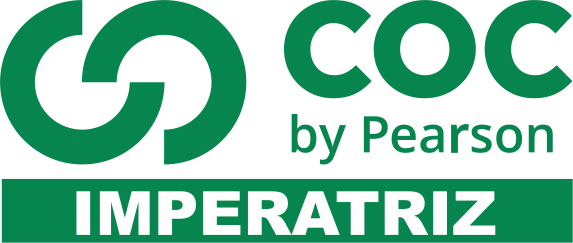 Leia a crônica a seguir para responder às questões. Na escuridão miserável - Fernando SabinoEram sete horas da noite quando entrei no carro, ali no Jardim Botânico. Senti que alguém me observava, enquanto punha o motor em movimento. Voltei-me e dei com uns olhos grandes e parados como os de um bicho, a me espiar, através do vidro da janela, junto ao meio-fio. Eram de uma negrinha mirrada, raquítica, um fiapo de gente, encostada ao poste como um animalzinho, não teria mais que uns sete anos. Inclinei-me sobre o banco, abaixando o vidro: 
-O que foi, minha filha? - perguntei, naturalmente pensando tratar-se de esmola. 
-Nada não senhor - respondeu-me, a medo, um fio de voz infantil. 
-O que é que você está me olhando aí? 
-Nada não senhor - repetiu. - Esperando o bonde... 
-Onde é que você mora? 
-Na Praia do Pinto. 
-Vou para aquele lado. Quer uma carona?
Ela vacilou, intimidada. Insisti, abrindo a porta:
-Entra aí, que eu te levo. 
Acabou entrando, sentou-se na pontinha do banco, e enquanto o carro ganhava velocidade, ia olhando duro para a frente, não ousava fazer o menor movimento. Tentei puxar conversa: 
-Como é o seu nome? 
- Teresa. 
- Quantos anos você tem, Teresa? 
-Dez. 
-E o que estava fazendo ali, tão longe de casa?
-A casa da minha patroa é ali.
-Patroa? Que patroa? 
Pela sua resposta pude entender que trabalhava na casa de uma família no Jardim Botânico: lavava, varria a casa, servia a mesa. Entrava às sete da manhã, saía às oito da noite. 
-Hoje saí mais cedo. Foi jantarado. 
-Você já jantou? 
-Não. Eu almocei. 
-Você não almoça todo dia? 
-Quando tem comida pra levar, eu almoço: mamãe faz um embrulho de comida para mim. 
-E quando não tem? 
-Quando não tem, não tem - e ela até parecia sorrir, me olhando pela primeira vez. Na penumbra do carro, suas feições de criança, esquálidas, encardidas de pobreza, podiam ser as de uma velha. Eu não me continha mais de aflição, pensando nos meus filhos bem nutridos - um engasgo na garganta me afogava no que os homens experimentados chamam de sentimentalismo burguês. 
-Mas não te dão comida lá? - perguntei, revoltado. 
- Quando eu peço eles me dão. Mas descontam no ordenado, mamãe disse pra eu não pedir. 
-E quanto você ganha? 
-Mil cruzeiros. 
-Por mês? 
Diminuí a marcha, assombrado, quase parei o carro, tomado de indignação. Meu impulso era voltar, bater na porta da tal mulher e meter-lhe a mão na cara. 
-Como é que você foi parar na casa dessa... foi parar nessa casa? - perguntei ainda, enquanto o carro, ao fim de uma rua do Leblon, se aproximava das vielas da Praia do Pinto. Ela disparou a falar: 
-Eu estava na feira com mamãe e então a madame pediu para eu carregar as compras e aí noutro dia pediu à mamãe pra eu trabalhar na casa dela então mamãe deixou porque mamãe não pode ficar com os filhos todos sozinhos e lá em casa é sete meninos fora dois grandes que já são soldados. Pode parar que é aqui moço, brigado. 
Mal detive o carro, ela abriu a porta e saltou, saiu correndo, perdeu-se logo na escuridão miserável da Praia do Pinto. 
(A companheira de viagem. 4.ed. Rio de Janeiro, Record, 1977. p.135-7).Vocabulário:
mirrado: muito magro, definhado; 
raquítico: pouco desenvolvido, franzino;
jantarado ou ajantarado: refeição servida depois da hora habitual do almoço para suprimir o jantar;
esquálido: sujo, desalinhado;
Praia do Pinto: praia da Lagoa Rodrigo de Freitas, local onde havia uma grande favela, hoje extinta.1. o cronista volta seu olhar atento para notícias veiculadas em jornais falados e escritos e para fatos do dia a dia, e os registra com sensibilidade e poesia, ora provocando humor, ora provocando uma reflexão crítica acerca da realidade. Com base na leitura e no conceito de crônica, qual o tema e o objetivo da história relatada?  ______________________________________________________________________________________________________________________________________________________________________________________________________________________________________________________________________________________________________________________________________________________________________________________________________________________________________________________________________________________________________________________________________________________________________________________________2. O título de um texto nunca é escolhido aleatoriamente. “Na escuridão miserável” nos permite ter uma leitura além do sentido literal metafórico, quando pensamos na situação da menina da história. Que escuridão miserável seria essa? ____________________________________________________________________________________________________________________________________________________________________________________________________________________________________________________________________________________________________________________________________________________________________________________________________________________________________________________________________________________________________________________________________________________________________________________________________________________________________________________________3. Segundo o texto  acima e o estudo do grupo 1, comente sobre o texto descritivo e suas características linguísticas. ___________________________________________________________________________________________________________________________________________________________________________________________________________________________________________________________________________________________________________________________________________________________________________________________________________________________________________________________________________________________________________________________________________________________________________________________________________________4. A descrição permite que o leitor compreenda melhor a história e mergulhe nela. Diante disso, transcreva dois trechos descritivos presentes na crônica lida. ______________________________________________________________________________________________________________________________________________________________________________________________________________________________________________________________________________________________________________________________________________________________________________________________________________________________________________________________________________________________________________________________________________________________________________________________________________________________________________________________________________________________________________________________________________________________________________________________________________________________________________________________________________________________________________________________________ 5. O narrador da crônica é observador ou personagem? Justifique com um trecho do texto. ____________________________________________________________________________________________________________________________________________________________________________________________________________________________________________________________________________________________________________________________________________________________________________________________________________________________________________________________________________________________________________Literatura como meio de denúncia social6 -    (Enem – 2008 - adaptada)São Paulo vai se recensear. O governo quer saber quantas pessoas governa. A indagação atingirá a fauna e a flora domesticadas. Bois, mulheres e algodoeiros serão reduzidos a números e invertidos em estatísticas. O homem do censo entrará pelos bangalôs, pelas pensões, pelas casas de barro e de cimento armado, pelo sobradinho e pelo apartamento, pelo cortiço e pelo hotel, perguntando:— Quantos são aqui?Pergunta triste, de resto. Um homem dirá:— Aqui havia mulheres e criancinhas. Agora, felizmente, só há pulgas e ratos.E outro:— Amigo, tenho aqui esta mulher, este papagaio, esta sogra e algumas baratas. Tome nota dos seus nomes, se quiser. Querendo levar todos, é favor... (...)E outro:— Dois, cidadão, somos dois. Naturalmente o sr. não a vê. Mas ela está aqui, está, está! A sua saudade jamais sairá de meu quarto e de meu peito!(Rubem Braga. Recenseamento. Para gostar de ler. v. 3. São Paulo: Ática, 1998, p. 32-3 (fragmento).)07- O fragmento acima, em que há referência a um fato sócio-histórico — o recenseamento —, apresenta característica marcante do gênero crônica ao:a) expressar o tema de forma abstrata, evocando imagens e buscando apresentar a ideia de uma coisa por meio de outra.b) manter-se fiel aos acontecimentos, retratando os personagens em um só tempo e um só espaço.c) contar história centrada na solução de um enigma, construindo os personagens psicologicamente e revelando-os pouco a pouco.d) valer-se de tema do cotidiano como ponto de partida para a construção de texto que recebe tratamento poético por conta da habilidade do escritor, trazendo uma reflexão. 08-  Rubem Braga objetiva, em seu texto: a) abordar as características populacionais de São Paulo por meio da Literatura.b) criticar o trabalho feito pelos recenseadores que trabalham no IBGE – SP. c) Demonstrar que quem faleceu não é só “estatística”, mas que há sentimento de seres humanos impregnado nesses números; d) Citar que, no recenseamento, são computados os dados das pessoas que moram “sozinhas”, mas que tem como companhia algum animal;09- "Por fim, acentua o polimorfismo cultural desta época o fato de se desenrolarem acontecimentos historicamente relevantes, como a Inconfidência Mineira e a transladação da corte de D.João VI para o Rio de Janeiro". (Massaud Moisés)A época histórica a que se refere o crítico literário é a mesma época em que Tomás Antônio Gonzaga escreveu textos líricos românticos como também de denúncia social. Tal período é chamado de: RenascimentoArcadismoModernismo Romantismo10- Que foi Tomás Antônio Gonzaga e comente sobre  As Cartas Chilenas por ele escritas. ______________________________________________________________________________________________________________________________________________________________________________________________________________________________________________________________________________11-  (Mackenzie – adaptada) :  “As brilhantes estrelas já caíam/ E a vez terceira os galos já cantavam/ Quando, prezado amigo, punha o selo/ Na volumosa carta, em que te conto [...]”Esse é o trecho introdutório da carta 2ª das Cartas Chilenas, escritas por Tomás Antônio Gonzaga. São 13 cartas, nas quais o pseudônimo narra os acontecimentos em Santiago do Chile que, na verdade, é Vila Rica, lugar da Inconfidência Mineira.  Sobre a obra, é correto afirmar:  a) Na obra Cartas Chilenas, temos uma sátira contra a administração mineira de Luís da Cunha Menezes. b) Nessa obra o autor usa pseudônimo para elogiar o aumento de militares;  c) Para maior disfarce, o autor de Cartas Chilenas faz passar a ação na cidade do Rio de Janeiro. d) Tomás Antônio Gonzaga tinha o pseudônimo de “Doroteu”DESCRIÇAO NA MÚSICA Leia a letra da música “Farinha”, de Djavan, para responder as questões. A farinha é feita de uma planta da família daseuforbiáceas, euforbiáceasde nome manihot utilissima que um tio meu apelidou de macaxeirae foi aí que todo mundo achou melhor!...a farinha tá no sangue do nordestinoeu já sei desde menino o que ela pode dare tem da grossa, tem da fina se não tem da quebradinhavou na vizinha pegar pra fazer pirão ou mingaufarinha com feijão é animal!o cabra que não tem eira nem beiralá no fundo do quintal tem um pé de macaxeiraa macaxeira é popular macaxeira pr`ali, macaxeira pra cáe em tudo que é farinhada a macaxeira távocê não sabe o que é farinha boaFarinha é a que a mãe me manda lá de Alagoas. 12 - Mediante a letra dessa canção, qual o objetivo do eu lírico? ________________________________________________________________________________________________________________________________________________________________________________________________________________________________________________________________________________________________________________________________________13- O eu lírico desse poema/canção utiliza a descrição para falar de um alimento tipicamente nordestino. Diante disso, transcreva dois trechos descritivos da letra e comente como eles contribuíram para a construção do sentido da música e para a riqueza linguística da canção.__________________________________________________________________________________________________________________________________________________________________________________________________________________________________________________________________________________________________________________________________________________________________________________________________________________________ 14 – Com base no capítulo 4 do grupo 2, comente sobre a presença da descrição na música. Coerência textual – paródia Leia o poema e responda em seguida:Meus oito anosOh ! que saudades que eu tenhoDa aurora da minha vida,Da minha infância queridaQue os anos não trazem mais !Que amor, que sonhos, que flores,Naquelas tardes fagueirasÀ sombra das bananeiras,Debaixo dos laranjais !Como são belos os diasDo despontar da existência !– Respira a alma inocênciaComo perfumes a flor;O mar é – lago sereno,O céu – um manto azulado,O mundo – um sonho dourado,A vida – um hino d’amor !Que auroras, que sol, que vida,Que noites de melodiaNaquela doce alegria,Naquele ingênuo folgar !O céu bordado d’estrelas,A terra de aromas cheia,As ondas beijando a areiaE a lua beijando o mar !Oh ! dias de minha infância !Oh ! meu céu de primavera !Que doce a vida não eraNessa risonha manhã !Em vez de mágoas de agora,Eu tinha nessas delíciasDe minha mãe as caríciasE beijos de minha irmã !Livre filho das montanhas,Eu ia bem satisfeito,De camisa aberta ao peito,– Pés descalços, braços nus –Correndo pelas campinasÀ roda das cachoeiras,Atrás das asas ligeirasDas borboletas azuis !Naqueles tempos ditososIa colher as pitangas,Trepava a tirar as mangas,Brincava à beira do mar;Rezava às Ave-Marias,Achava o céu sempre lindo,Adormecia sorrindo,E despertava a cantar !Oh ! que saudades que eu tenhoDa aurora da minha vidaDa minha infância queridaQue os anos não trazem mais !– Que amor, que sonhos, que flores,Naquelas tardes fagueirasÀ sombra das bananeiras,Debaixo dos laranjais !(Casimiro de Abreu)14.  O poema de Casimiro de Abreu reflete sobre a infância, vista no texto de maneira idealizada. De acordo com o eu lírico:A)  A infância sempre parecerá aos olhos do indivíduo como pura e perfeita, porém logo percebe-se de que tudo é idealização.B)  A saudade que sentimos da infância revelam nosso grau de contentamento com essa fase da vida.C)  O modo como vivemos na infância influenciará na maneira como iremos vivenciar nossa vida adulta.D)O presente revela-se triste e repleto de desilusões, contrastando com um passado feliz, cheio de realizações.15-Leia com atenção a estrofe destacada: “sou como a pomba e como as vozes delaÉ triste o meu cantar;– Flor dos trópicos – cá na Europa friaEu definho corando noite e diaSaudades do meu lar." A estrofe acima salienta uma das linhas da reduzida temática da poesia de Casimiro de Abreu que é o Nacionalismo. Explique. a) vida familiar.b) paisagem nativa.c) nacionalismo. d) ternura sonhadora.16. Sobre a coerência, ainda de acordo com o capítulo 4, o que é necessário ter em um texto para que ele tenha sentido, seja coerente? __________________________________________________________________________________________________________________________________________________________________________________________________________________________________________________________________________________________________________________________________________________________________________________________________________________________ 17. O que é intertextualidade? Explique como ela acontece e quais os dois tipos? __________________________________________________________________________________________________________________________________________________________________________________________________________________________________________________________________________________________________________________________________________________________________________________________________________________________ 18 - Minha terra tem palmeiras,Onde canta o Sabiá;As aves, que aqui gorjeiam,Não gorjeiam como lá (Canção do Exílio, Gonçalves Dias)  Com base no trecho lido, assinale a alternativa que NÃO possui intertextualidade com o poema de Gonçalves Dias. a) “Eu quero ouvir na laranjeira, à tarde,Cantar o sabiá!” (Casimiro de Abreu)b) “Minha terra tem palmaresOnde gorjeia o mar” (Oswald de Andrade)c) “Minha terra tem Palmeiras,Corinthians e outros times” (Eduardo Alves da Costa)d) Palmeira: Nome comum às árvores da família das palmáceas (monocotiledôneas), cujas flores são unissexuadas. (Das 1.200 espécies que compõem a família, muitas fornecem produtos alimentícios, tâmaras, coco, óleo, palmito, sendo que de algumas espécies se fabrica o marfim vegetal.) – dicionário on line. 19- Sobre a intertextualidade na literatura, marque a alternativa correta: a) A intertextualidade só pode acontecer em poemas líricos; b) Nas letras de música, é muito raro aparecer intertextualidade; c) Quando um texto é escrito, às vezes, o autor parte de ideias de outros textos. d) O quadro da Mona Lisa, pintado por da Vinci entre 1504 e 1506, é único e singular, por isso não pode ser referenciado em nenhum outro texto de linguagem verbal ou não verbal. 
20.   Intertextualidade: (ENEM- 2009)
Texto I
O professor deve ser um guia seguro, muito senhor de sua língua; se outra for a orientação, vamos cair na “língua brasileira”, refúgio nefasto e confissão nojenta de ignorância do idioma pátrio, recurso vergonhoso de homens de cultura falsa e de falso patriotismo. Como havemos de querer que respeitem a nossa nacionalidade se somos os primeiros a descuidar daquilo que exprime e representa o idioma pátrio?
ALMEIDA, N. M. Gramática metódica da língua portuguesa. Prefácio. São Paulo: Saraiva, 1999 (adaptado). Texto II
Alguns leitores poderão achar que a linguagem desta Gramática se afasta do padrão estrito usual neste tipo de livro. Assim, o autor escreve tenho que reformular, e não tenho de reformular; pode-se colocar dois constituintes, e não podem-se colocar dois constituintes; e assim por diante. Isso foi feito de caso pensado, com a preocupação de aproximar a linguagem da gramática do padrão atual brasileiro presente nos textos técnicos e jornalísticos de nossa época.
REIS, N. Nota do editor. PERINI, M. A. Gramática descritiva do português. São Paulo: Ática, 1996.
21- Confrontando-se as opiniões defendidas nos dois textos, conclui-se que:
a) ambos os textos tratam da questão do uso da língua com o objetivo de criticar a linguagem do brasileiro.
b) os dois textos defendem a ideia de que o estudo da gramática deve ter o objetivo de ensinar as regras prescritivas da língua.
c) a questão do português falado no Brasil é abordada nos dois textos, que procuram justificar como é correto e aceitável o uso coloquial do idioma.
d) o primeiro texto enaltece o padrão estrito da língua, ao passo que o segundo defende que a linguagem jornalística deve criar suas próprias regras gramaticais.
e) o primeiro texto prega a rigidez gramatical no uso da língua, enquanto o segundo defende uma adequação da língua escrita ao padrão atual brasileiro.Paradidático  22.  De acordo com a leitura inicial da apresentação da obra “Histórias extraordinárias”, de Edgar Allan Poe, para a crítica literária, qual o defeito dos escritos do autor e quais as qualidades que o fazem ser prestigiado por milhares de leitores? ________________________________________________________________________________________________________________________________________________________________________________________________________________________________________________________________________________________________________________________________________ 23. Relate, de forma resumida, o enredo do conto “Ligeia” e comente a importância da descrição objetiva e subjetiva no conto. ______________________________________________________________________________________________________________________________________________________________________________________________________________________________________________________________________________________________________________________________________________________________________________________________________________________________________________________________________________________________________________________________________________________________________________________________  24. O livro Memórias de um Sargento de Milícias apresenta a vida suburbana do Rio de Janeiro, em contraposição com a vida da Corte. Diante disso, podemos afirmar que, na obra, a sociedade brasileira é:a) Idealizada, já que apresenta apenas condições ideais de vida.b) Mostrada como se tivesse muitos traços ingleses.c) Retratada de maneira a mostrar seus contrastes. d) não tem destaque de cunho social, já que o autor apenas descreve ações das personagens. 25 . Sobre o livro Memórias de um Sargento de Milícias, publicado em folhetins em 1852-3, assinale a alternativa INCORRETA: a) A história de Leonardo, filho rejeitado pelo pai e pela mãe e criado pelo padrinho, um barbeiro humilde e muito bom. b) A obra relata as peripécias do pai do menino, do garoto e das  pessoas relacionadas a ele. c) O contexto histórico da obra consiste na época em que o Rio de Janeiro passava por uma urbanização, devido à vinda da Corte portuguesa em 1908. d) Leonardo foi um menino obediente, de bom comportamento, que frequentava assiduamente a escola, deixando seu padrinho super feliz; 27. Leia um trecho do capítulo XV do livro Memórias de um sargento de milícias (AMEIDA, Manuel Antônio de). “Um dia o toma-largura tinha saído em serviço; ninguém esperava por ele tão cedo: eram 11horas da manhã. O Leonardo, por um daqueles milhares de escaninhos que existem na ucharia, tinha ido ter à casa do toma-largura. Ninguém porém pense que era para maus fins. `Pelo contrário era para o fim muito louvável de levar à pobre moça uma tigela de caldo [...]”. Mediante a leitura e a sequência de acontecimentos do capítulo XV, esse trecho faz parte: a) Da situação inicial relatada no capítulo;b) Dos acontecimentos do meio do enredo do capítulo;c) Do desfecho do enredo;d) Da caracterização do protagonista; 28. Relate o enredo de forma resumida do capítulo XV no livro Memórias de um sargento de milícias. __________________________________________________________________________________________________________________________________________________________________________________________________________________________________________________________________________________________________________________________________________________________________________________________________________________________ 29. A respeito do tipo de narrador e do foco narrativo do capítulo XV do livro, indique a alternativa INCORRETA:  a) O narrador é onisciente, pois o foco é na terceira pessoa e ele conhece os pensamentos e ações das personagens. b) O pronome ele é um elemento textual que caracteriza que a história possui um narrador que relata os fatos na 3ª pessoa; c) O  verbo esperava também marca o foco narrativo do texto;d) O texto possui narrador personagem;     Crônica reflexiva Há momentos na vida da gente, que a gente se pergunta por que é que as coisas são assim. São nesses momentos, que paramos para refletir sobre o real sentido das coisas... descobrindo assim as certezas e as incertezas da vida que a gente vem carregando desde de sempre. O interessante disso tudo, é que não é apenas questão de rever os princípios, mas é questão de rever a si mesmo, em quem você se tornou em como você interage com as pessoas, se perguntar por que as coisas são assim não adianta em nada se você não demonstra pra você mesmo o seu brilho, a sua força, a sua garra, o seu carisma, o seu alto astral, o seu vigor, sua juventude. Não basta apenas mostrar pra você mesmo, você deve agarrar isso com tudo, e provar pra todo mundo do que você é capaz e COMO você se dispõe a encarar seu medos e seus tropeços de cabeça erguida, de peito aberto, sem medo, sem preceitos, sem esquecer de quem você realmente é de que como você realmente gostaria de ser. É com esse pensamento que você abre as portas de você mesmo para que o seu verdadeiro EU mostre a todos quem está por dentro e abrindo essa porta, também, é que você consegue trazer pra dentro, interagir com o exterior, absorver as coisas. Nessas horas, temos que ficar atentos e criar um filtro para drenar tudo de ruim e absorvermos somente o bom, o agradável, o doce. Se você consegue acordar todos os dias, com o brilho nos olhos, disposto a enfrentar seus medos, e dar um tapa nos inimigos, você consegue obter de você mesmo e dos outros tudo aquilo que você sonha, tudo aquilo que você quer. É a capacidade de nos apaixonarmos todos os dias é que nos faz criar asas e alçar voo rumo a lugares mais distantes, mais bonitos. O fogo inocente dos olhos de uma criança, o brilho curioso, é o que devemos ter para conseguirmos sonhar, viver, sorrir e crescer. E para finalizar, uma citação, essa é para todos vocês, então decorem:"Amanhã será tomorrow" –       Autor: Pedro BialDisponível em: http://minhaeternaconstrucao.blogspot.com.br/2012/06/cronicas-de-pedro-bial.html30. Qual o objetivo do texto? __________________________________________________________________________________________________________________________________________________________________________________________________________________________________________________________________________________________________________________________________________________________________________________________________________________________ 31. Diferencie os tipos de narrador e os focos narrativos, comentados no grupo 3. __________________________________________________________________________________________________________________________________________________________________________________________________________________________________________________________________________________________________________________________________________________________________________________________________________________________ 32. Quais os aspectos estruturais e temáticos da crônica reflexiva (grupo 3)? __________________________________________________________________________________________________________________________________________________________________________________________________________________________________________________________________________________________________________________________________________________________________________________________________________________________ 